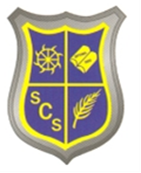 St Catherine’s Catholic Primary School NewsletterFebruary 2020Live, Love and Learn TogetherImportant dates for your diary:Coming up…11th February 2020.Cross County Races:14th February Non Uniform day for St Andrew’s House and St George;s  House ONLY.24th February 2020INSET DAY25th February 2020Pupils return to school.27th February Hooke Court Parents Meeting YR4 March 2nd 2020Word WeekVocabulary Parade.3rd March 2020Yr 2 Class Liturgy, at 8.45.13th March 2020Year 6 Trip to London and parliament13th March 2020Yr5 Class Liturgy at 8.45.20th March 2020Yr5 Hooke Court Victorian day.24th March 2020Yr 4 violin Performance to parents at 1.30.25th March 2020.Yr6 French market.30th March-1st AprilYr 4 Hooke Court Residential.3Rd April 2020School Easter Break.VOCABULARY PARADE IDEAS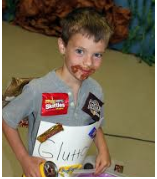 GLUTTONY I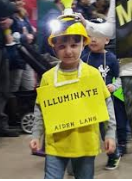 ILLUMINATE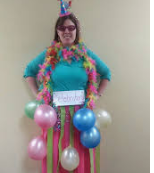 CELEBRATIONMessage from Mrs Terrey.I hope this newsletter finds you all well and looking forward to the Half term break.  Pupils and staff have had a very busy Half Term and I have enjoyed teaching classes and watching learning across the school.  It has also been my pleasure to hear about the pupils achievements on a Friday.  The children have been excited to choose their book and I have enjoyed discussing their favourite authors with them.Flooding Update:Following the flooding of the school building before Christmas, the repairs are ongoing with planned improvements being completed. The school security is being improved further with a new fob system for all doors.  Curriculum Update:The curriculum has been packed with great things so far this year.  Year 3 have been tasting German food such as pretzels, potato cake and strudel.  Year 4 are enjoying their sessions of violin and swimming.  Year 2 have been writing reports about the Great Fire of London and Year 1 have been learning about greater than and less than in maths. In Year 6 fantasy narratives have been their focus working up to publishing their writing with illustrations.  Finally in Reception the children are learning their sounds with Fred the frog! In Year 5 I have enjoyed sharing the Victorian novel Street Child.  Additionally, we are very excited to be able to offer music tuition in KS2.  A separate information letter detailing this offer and the cost will be sent shortly.Sporting Achievements:  We are a very active and sporty bunch here at St Catherine’s Catholic school.  The running club on a Friday is extremely popular and supported by brilliant parents and Mr Toohill.  They have been very successful at recent cross country events winning the Year 3 and 4 team event with our Year 3 and 4 boys team coming second.  In Year 5 and 6 the boys also came first- an amazing effort by all the runners. Our school football team were also successful in a recent match against St Mary’s Bridport playing superbly and demonstrating great sportsmanship and teamwork.Calling all Parents!!: Patchwork Parenting- Parenting through the Primary Years- is a parenting support Class being held at St Mary’s and St Catherine’s church hall beginning on the 27th of February.  A separate flier with more detail has previously been sent.  Dorset reading Partners: As a school St Catherine’s has a positive relationship with Dorset Reading Partners and would like to offer Parents workshops “How to support your child with reading at home”.  If you would be interested in attending please contact Miss Sherrin in the office in person or by email.  We will let you know dates and times when we have an idea of interest.Car Parking I am aware of the challenges of dropping and collecting children and endeavor to be on duty in the road at these times.  We welcomed a visit from Dorset Highways recently to investigate possible solutions to the challenges in the road.  There will be some changes made to the road markings.Attendance reminder: Please be aware that time taken off for holidays in the school term which is unauthorised, will be referred to Dorset County Council who can issue fines per parent per child. There will now be Attendance panels held in school to support families where attendance is a concern.Welcome to the World of Words.This year, to celebrate world Book Day, we are discovering, exploring and enjoying words. Please help to kick start this week by helping your child to dress up as an interesting vocabulary word! Your ideas can be as crazily creative or as simple as you like. Please use items from home - we wouldn't want you to buy any costumes for the event. Whichever word the children choose, please can it be written clearly on their costume with the definition if possible? Some ideas might be, for example; Scarlet: they dress entirely in red or Precipitation: with attached clouds and watering cans for rain! There are many ideas on Pinterest. Please see some pictures included in this letter.We would like the children to come dressed as their word for our vocabulary parade on Monday 2nd March and also bring in a favourite book to share on this day. During the week, we will be doing many interesting 'wordy' and 'bookish' activities and your child will also enjoy a visit from the local Bookshop in town who will help them to choose one of the special 'world book day books' and tell them about other exciting new reads. Don't be surprised if your child comes home eager to buy or borrow a new book! Thank you for your support. 